2014 Board:  Michael Kimmel, Chair (mkimmel@nevadalaw.com)Casey Quinn, Vice Chair (casey.quinn@ndlf.com)Carolyn Renner, Treasurer (crenner@mclrenolaw.com)Michael Wadley, Secretary (mwwadley@hollandhart.com)I.	Treasurer's Report (Renner):Available Balance $21,012.30. II.	Chair Update (Kimmel/Renner):	A.	Discussions related to CLE	November 4th from 12-2 lunch provided. 	Talk about annual meeting next month. IV.	Next Board Meeting – September 24, 3:00 p.m.	A. Annual meeting	B. CLE	C. Annual budget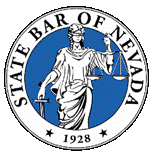 State Bar of Nevada – Construction Law SectionAugust 20, 2015 Board Meeting